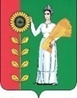 АДМИНИСТРАЦИЯ СЕЛЬСКОГО ПОСЕЛЕНИЯ БОГОРОДИЦКИЙСЕЛЬСОВЕТДОБРИНСКОГО МУНИЦИПАЛЬНОГО РАЙОНАЛИПЕЦКОЙ ОБЛАСТИПОСТАНОВЛЕНИЕ09.01.2023                        ж.д.ст.Плавица                                  №  2О  плане мероприятий  Совета профилактики по делам несовершеннолетних и защите их прав при администрации  сельского поселения Богородицкий  сельсовет на 2023год     В целях профилактики правонарушений, в том числе  среди несовершеннолетних и защите их прав на территории сельского поселения Богородицкий сельсовет Добринского муниципального района Липецкой области, руководствуясь Федеральным законом от 06.10.2003 года № 131-ФЗ «Об общих принципах организации местного самоуправления в Российской Федерации», Федеральным законом  от 23.06.2016г. № 182-ФЗ «Об основах системы профилактики правонарушений в Российской Федерации», Уставом сельского поселения Богородицкий сельсовет, администрация сельского поселения Богородицкий сельсовет        ПОСТАНОВЛЯЕТ:                                                                        1.Утвердить план мероприятий на 2023год (приложение 1)2. Настоящее постановление вступает в силу со дня его официального обнародования.4. Контроль за исполнением настоящего распоряжения оставляю за собой.Глава администрациисельского поселения Богородицкий сельсовет                                                      А.И.ОвчинниковПриложение 1к постановлению администрациисельского поселения Богородицкий сельсоветот 09.01.2023г. № 2План   мероприятий Совета профилактики правонарушений по делам несовершеннолетних и защите их прав при администрации     сельского поселения Богородицкий сельсовет  на 2023год№ п/пНазвание     мероприятияСодержаниеСрокипроведения1Осуществлять мероприятия по более раннему выявлению неблагополучных семей, не обеспечивающих надлежащего воспитания детей. Пропаганда здорового образа жизни и жизненных ценностейВ течении                   года2Выявлять факты жестокого обращения с несовершеннолетними.Пропаганда здорового образа жизни и жизненных ценностейВ течении                   года3Принимать участие в проведении профилактических рейдов  с правоохранительными органами Добринского района, комиссией по делам несовершеннолетних и защите их прав, отделом опеки и попечительства администрации Добринского     районаПрофилактика правонарушений                  и организация отдыха детей, молодёжи, борьба с наркоманией и токсикоманией,посещение неблагополучных семей, пропаганда здорового образа жизни,посещение школьников, проверка посещаемостиВ течении всего года4Привлечение несовершеннолетних к участию в спортивно-массовых мероприятияхПропаганда здорового образа жизниВ течении года